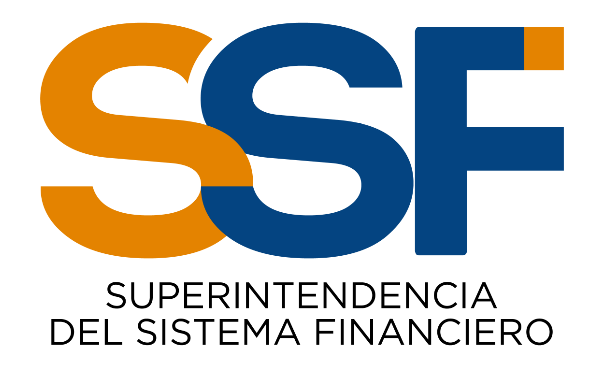 INFORME DE SEGUIMIENTO AL CUMPLIMIENTODE PLANES OPERATIVOS A MARZO 2022Departamento de Planificación y Gestión de la CalidadDirección de Planificación y Estudios Junio 2022.CONTENIDORESUMEN EJECUTIVOCon el propósito de mostrar la ejecución del cumplimiento de los planes operativos de las diferentes áreas de la Superintendencia del Sistema Financiero, y que sirva como insumo para la toma de decisiones e implementación de las acciones correctivas o preventivas que sean necesarias, se presentan los resultados obtenidos a marzo de 2022. A nivel institucional se obtuvo un porcentaje de avance de actividades estratégicas y operativas del 27.68% con una ejecución de 98.47%; este último porcentaje resulta de dividir el avance reportado entre el avance programado del período.En el Cuadro 1, se presentan la ejecución por área organizativa. Para mayores detalles consultar el Anexo A.La Superintendencia presenta un total de 1,527 actividades, distribuidas en 64 planes operativos.Cuadro 1. Ejecución por área organizativaCon respecto a las acciones estratégicas, el Cuadro 2 presenta un resumen de los porcentajes de avance reportados y esperados, obtenidos en el primer trimestre del año 2022.Cuadro 2. Resultados de los proyectos estratégicos a marzo 2022En cuanto a las visitas de supervisión, a marzo de 2022, se han finalizado un total de 23 visitas, el Cuadro 3 presenta el resumen de las mismas por unidad organizativa.Cuadro 3. Resultados de las visitas de supervisión por unidad organizativa y apoyos a visitas brindados por la Dirección de Riesgos.*De las 23 visitas finalizadas, 3 fueron con apoyo de la Dirección de Riesgos. Nota: para mayor detalle ver Anexo B.Además, se han realizado otras acciones de supervisión, como el monitoreo del cumplimiento extra situ a entidades supervisadas finalizando un total de 392, en el Cuadro 4 se muestra un resumen de los resultados.Cuadro 4. Resultados de monitoreo extra situ por unidad organizativaEn cuanto a los trámites autorizados para las entidades supervisadas, se tiene al primer trimestre de 2022 un total de 199 trámites cerrados (196 finalizados y 3 cancelados) con un cumplimiento acumulado en los plazos de respuesta del 91.8%, asimismo, se tienen 111 trámites en proceso. En el Gráfico 1 y Cuadro 5 se presenta el detalle de los resultados. RESULTADOS OBTENIDOS POR ÁREA ORGANIZATIVAAuditoría Interna           (Avance Reportado= 25.0% | Avance programado=25.1%)Elaboró y remitió el “Plan de Auditoría 2022” para la Corte de Cuentas de la República de El Salvador, realizó exámenes especiales a las operaciones presupuestarias y financieras de la Superintendencia del Sistema Financiero, fondos específicos y CASF, al proceso de compras bajo la modalidad de licitaciones y libre gestión. Asimismo, realizó revisiones de planes operativos, estratégicos y visitas de supervisión, auditorias de gestión, arqueos al fondo de caja chica, vales de combustibles e inventario a medicamentos e insumos médicos de la Clínica Institucional; además de actividades de apoyo solicitadas por la Administración. En la tabla adjunta, se resumen los resultados obtenidos, a marzo de 2022. Superintendencia del Sistema FinancieroDespacho del Superintendente del Sistema Financiero(Avance Reportado= 26.54% | Avance programado=25.1%)En el Despacho se desarrollaron actividades de asistencia, de asesoría y formulación de las políticas y estrategias a desarrollar en materia de supervisión del Sistema Financiero, de revisión y visto bueno a documentos de orden técnico o administrativo que requieren firma del señor Superintendente del Sistema Financiero.Se colaboró en la elaboración de planes de trabajo y propuestas de modificación a normativas, se revisó y brindó opiniones sobre los proyectos e iniciativas remitidos al Superintendente y se elaboraron informes sobre temas de carácter legal, aplicables a la gestión de la Institución. Asimismo, se desarrollaron actividades secretariales y de logística que requieren autorización del Despacho, y actividades de coordinación de cooperación técnica internacional.  Secretaria del Consejo Directivo	(Avance Reportado= 26.0% | Avance programado= 25.1%)La Secretaría coordinó y elaboró las actas de sesiones del Consejo Directivo de la SSF (CD), actualizó el libro de las mismas. Asimismo, revisó y dio visto bueno a documentos de Consejo Directivo que se solicitan o requieren firma del Señor Superintendente y actividades secretariales de apoyo al Consejo Directivo. En el siguiente cuadro se detallan los resultados de las principales actividades realizadas de enero a marzo 2022 por el CD.Unidad de Adquisiciones y Contrataciones Institucional (UACI)(Avance Reportado= 26.96% | Avance Programado= 25.1%)La UACI elaboró el programa anual de compras 2022 conforme a los insumos recibidos por parte de las unidades de la Superintendencia, gestionó oportunamente compras de bienes y servicios por libre gestión, licitaciones y concurso público, contratación directa y bolsa de productos y servicios. Asimismo, elaboró informe del primer trimestre 2022 del seguimiento a la programación anual de compras. En la tabla adjunta, se muestra el resultado de las principales gestiones realizadas de enero a marzo 2022.Superintendencia Adjunta de Bancos, Aseguradoras y Otras Entidades FinancierasIntendencia de Bancos y Conglomerados(Avance Reportado= 25.18%|Avance Programado= 25.1%)La Intendencia participa en reuniones del Comité de Enlace del Consejo Centroamericano de Superintendentes de Bancos, de Seguros y de Otras Instituciones Financieras (CCSBSO), elabora y carga información al sistema de este Comité y remite reportes ejecutivos al mismo. Elabora presentaciones para los colegios de supervisores siguientes: Promerica Financial Corporation y Banco Industrial, S.A.Los departamentos de la Intendencia en coordinación con el despacho de la misma, realizaron visitas de supervisión con diferentes alcances, acciones de supervisión extra situ y otras actividades relevantes, tal como se detallan en los siguientes cuadros.Nota: para mayor detalle ver Anexo B.Intendencia de Seguros(Avance Reportado= 26.39% | Avance Programado= 25.10%)Los departamentos de la Intendencia, en coordinación con el despacho de la misma, realizaron visitas de supervisión con diferentes alcances, acciones de supervisión extra situ y otras actividades relevantes. En los siguientes cuadros se presenta un resumen de los resultados obtenidos de enero a marzo 2022.Nota: para mayor detalle ver Anexo B.Intendencia de Bancos Cooperativos y Sociedades de Ahorro y Crédito (SAC)(Avance Reportado= 25.54% | Avance Programado= 25.10%)Los departamentos de la Intendencia en coordinación con el despacho de la misma, realizaron visitas de supervisión con diferente alcance, acciones de supervisión extra situ y otras actividades relevantes, en los siguientes cuadros se presenta un resumen de estos. Nota: para mayor detalle ver Anexo B.2.3.5 Intendencia de Servicios Financieros Digitales(Avance Reportado= 26.0% | Avance Programado= 25.10%)El Despacho y el departamento de Supervisión de la Intendencia de Servicios Financieros Digitales, realizaron visitas de supervisión con diferente alcance, acciones de supervisión extra situ y otras actividades relevantes, en los siguientes cuadros se presenta un resumen de estos.Nota: para mayor detalle ver Anexo B.Superintendencia Adjunta de Instituciones Estatales de Carácter FinancieroIntendencia de Instituciones Estatales de Carácter Financiero(Avance Reportado= 26.51% | Avance Programado= 25.10%)El Departamento de Supervisión en coordinación con el Despacho de la Intendencia realizaron visitas de supervisión con diferentes alcances, acciones de supervisión extra situ y otras actividades relevantes, en los siguientes cuadros se presenta un resumen de estos.Nota: para mayor detalle ver Anexo B.Superintendencia Adjunta de ValoresIntendencia de Valores(Avance Reportado= 25.16% | Avance Programado= 25.1%)Los departamentos de la Intendencia, en coordinación con el despacho de la misma, realizaron visitas de supervisión con diferentes alcances, acciones de supervisión extra situ y otras actividades relevantes, en los siguientes cuadros se presenta un resumen de estos.Nota: para mayor detalle ver Anexo B.Superintendencia Adjunta de PensionesComisión Calificadora de Invalidez(Avance Reportado= 25.0% | Avance Programado= 25.1%)De conformidad a la Ley del Sistema de Ahorro para Pensiones y normativa relacionada vigente, la Comisión Calificadora evalúa y califica solicitudes de invalidez, emite dictámenes y realiza evaluaciones psicológicas, a los afiliados y/o beneficiarios del sistema de pensiones. De enero a marzo de 2022 se obtuvieron los siguientes resultados:Intendencia del Sistema de Pensiones(Avance Reportado= 24.66%| Avance Programado= 25.10%)A partir del 21 de julio del año 2021, se aprobó un nuevo plan estratégico institucional, del cual se tienen los siguientes proyectos y actividades estratégicas que son lideradas por la Intendencia, y cuyos porcentajes de avance se presentan a continuación correspondiente a las acciones ejecutadas por esta Superintendencia.Los departamentos de la Intendencia en coordinación con el despacho de la misma, realizaron visitas de supervisión con diferentes alcances, acciones de supervisión extra situ y otras actividades relevantes, en los siguientes cuadros se presenta un resumen de estos.Nota: para mayor detalle ver Anexo B.Dirección de Riesgos(Avance Reportado 25.61% | Avance Programado= 25.10%)A partir del 21 de julio del año 2021, se aprobó un nuevo Plan Estratégico Institucional, del cual se tienen los siguientes proyectos y actividades estratégicas que son lideradas por la dirección, y cuyos porcentajes de avance se presentan a continuación.Los departamentos de la Dirección, en coordinación con el despacho de la misma, realizaron visitas de supervisión con diferentes alcances, acciones de supervisión extra situ, apoyo en visitas a las áreas de supervisión y otras actividades relevantes, tal como se detallan en los siguientes cuadros. Nota: para mayor detalle ver Anexo B.Nota: para mayor detalle ver Anexo C.Dirección de Asuntos Jurídicos(Avance Reportado= 25.26%| Avance programado= 25.10%)La Dirección de Asuntos Jurídicos contribuye a robustecer el marco legal y normativo, remitiendo insumos para la formulación y reformas de leyes. Los departamentos y la Unidad de Acceso a la Información de esta Dirección, en coordinación con su despacho, han obtenido los siguientes resultados en la gestión de enero a marzo 2022:*La UAIP también atendió 21 consultas fuera del ámbito de la LAIP, donde tramitó 35 requerimientos adicionales.Dirección de Planificación y Estudios (Avance Reportado=32.40% | Avance Programado= 25.10%)A partir del 21 de julio del año 2021, se aprobó un nuevo Plan Estratégico Institucional, del cual se tienen los siguientes proyectos y actividades estratégicas que son lideradas por la dirección, y cuyos porcentajes de avance se presentan a continuación:En el siguiente cuadro se listan las principales actividades que los departamentos de la dirección, en coordinación con el despacho, realizaron de enero a marzo 2022.Dirección de Tecnologías de la Información(Avance Reportado= 25.89% | Avance Programado= 25.10%)A partir del 21 de julio del año 2021, se aprobó un nuevo Plan Estratégico Institucional, del cual se tienen los siguientes proyectos y actividades estratégicas que son lideradas por la dirección, y cuyos porcentajes de avance se presentan a continuación.En el siguiente cuadro se detallan las principales actividades que los departamentos de la dirección, en coordinación con el despacho de la misma, realizaron de enero a marzo 2022. Dirección de Administración y Finanzas(Avance Reportado= 24.35% | Avance Programado= 25.10%)A partir del 21 de julio del año 2021, se aprobó un nuevo plan estratégico institucional, del cual se tienen los siguientes proyectos y actividades estratégicas que son lideradas por la dirección, y cuyos porcentajes de avance se presentan a continuación.A fin de fortalecer los conocimientos, habilidades y competencias del personal frente a los nuevos retos institucionales, la Dirección en coordinación con el Departamento de Gestión Humana y Organizacional, ejecuta el plan de capacitación, logrando al primer trimestre del año 2022 un total de 768 participaciones, en 35 eventos sobre temas para fortalecer los conocimientos del personal en apoyo a los objetivos estratégicos, a continuación se muestra el resumen de los resultados obtenidos.Tabla 1 – Eventos de capacitación atendidos en el primer trimestre 2022Tabla 2: Participaciones en capacitaciones por Tema para cada Unidad Organizativa durante el primer trimestre 2022.Al cierre del primer trimestre del año 2022 la Superintendencia del Sistema Financiero contaba con 471 personas contratadas en plazas permanentes y durante el trimestre, un total de 195 personas fueron capacitadas; con lo cual el índice de Cobertura de capacitaciones para el primer trimestre del año 2022, que se calcula por la proporción del total de personas capacitadas y las personas activas al cierre del trimestre; representa un total de 41.40%.Tabla 3. Tipos de eventos de capacitación –Primer trimestre 2022.Para mayor detalle ver Anexo “D”.En el siguiente cuadro se detallan las principales actividades que los departamentos de la Dirección realizaron de enero a marzo 2022.2.14 	Dirección de Atención al Usuario (Avance Reportado= 26.48% | Avance Programado= 25.10%)A partir del 21 de julio del año 2021, se aprobó un nuevo plan estratégico institucional, del cual se tienen los siguientes proyectos y actividades estratégicas que son lideradas por la dirección, y cuyos porcentajes de avance se presentan a continuación.El departamento de la Dirección con la coordinación del despacho de la misma, realizaron de enero a marzo de 2022, actividades relacionadas con la atención al usuario y la educación financiera. A continuación, se detallan los principales resultados obtenidos.2.15 	Dirección de Comunicaciones y Educación Financiera 	(Avance Reportado= 25.53% | Avance Programado= 25.10%)La Dirección de Comunicaciones realizó en tiempo las publicaciones de Ley correspondientes, gestionando las publicaciones institucionales, así como la administración y actualización de la información del sitio web, realizando publicaciones informativas sobre los indicadores del sistema financiero del país, a través de las redes sociales institucionales.Se efectuó la publicación web de informativos de comunicación como el boletín trimestral del sistema financiero a marzo 2022 y se llevaron a cabo campañas informativas sobre el proceso de inscripción de peritos valuadores y de intermediarios de seguros, y otras relacionadas a la promoción de la educación financiera como la Semana Mundial de la Educación Financiera para Niños y Jóvenes (GMW), apoyando además al Departamento de Educación Financiera, en el desarrollo de las actividades del evento, así como otros eventos institucionales tanto externos como internos en apoyo a los diferentes departamentos.Dentro de la gestión de comunicación interna se inició la campaña de fortalecimiento del clima organizacional “Suma +” dentro de la cual se enmarcan todos los mensajes hacia el público interno; otra acción de comunicación fue el permanente monitoreo de noticias relacionadas a la institución y a temas de importancia para la misma. Adicionalmente se administró el Centro de Información y Biblioteca.En la tabla siguiente se muestran algunos resultados relevantes obtenidos:Asimismo, el Departamento de Educación Financiera realizó las siguientes actividades:Además, se ha tenido un impacto a través de publicaciones y campañas en redes sociales (FaceBook, Instagram y Twitter) desglosado de la siguiente manera:ANEXOSEjecución de planes operativos Visitas de supervisión por departamento Apoyos a visitas de supervisión por departamentoCapacitaciones atendidas por tema según el plan de capacitación 2021.Área organizativaÁrea organizativaSiglas% Avance reportado% Avance programado% Ejecución1Superintendencia del Sistema Financiero SI26.52%26.55%99.90%2Superintendencia Adjunta de Bancos, Aseguradoras y Otras Entidades FinancierasSABAO27.16%27.58%98.48%3Superintendencia Adjunta de Instituciones Estatales de Carácter FinancieroSIEF29.41%29.55%99.49%4Superintendencia Adjunta de ValoresSAV26.58%26.87%98.93%5Superintendencia Adjunta de PensionesSAP26.73%26.78%99.79%6Dirección de RiesgosDR27.26%27.36%99.61%7Dirección de Comunicaciones y Educación FinancieraDCEF25.80%26.13%98.75%8Dirección de Asuntos JurídicosDAJ25.29%25.48%99.25%9Dirección de Planificación y EstudiosDPE32.88%33.82%97.22%10Dirección de Tecnologías de la Información DTI32.49%33.10%98.14%11Dirección de Administración y Finanzas DAF25.25%25.55%98.82%12Dirección de Atención al Usuario DAU26.48%26.56%99.72%13Auditoría InternaAI30.57%31.28%97.73%TOTALTOTALSSF27.68%28.11%98.47%Objetivos estratégicosProyectos 2022Área responsable2022202220222022% de avance al 31 de marzo 2022Objetivos estratégicosProyectos 2022Área responsableTrimestreTrimestreTrimestreTrimestre% de avance al 31 de marzo 2022Objetivos estratégicosProyectos 2022Área responsable1234% de avance al 31 de marzo 2022OE1. Transformar la cultura organizacional y mejorar la productividad del talento humano.P1. Análisis e implementación de estructura y planilla óptima.Dirección de Administración y Finanzas100%OE1. Transformar la cultura organizacional y mejorar la productividad del talento humano.P2. Diseño e implementación de un plan de acción para el cambio cultural organizacional.Dirección de Administración y Finanzas0%OE1. Transformar la cultura organizacional y mejorar la productividad del talento humano.P3. Implementación de un plan de desarrollo integral del personalDirección de Administración y Finanzas0% OE2. Optimizar procesos y asegurar su mejora continúa.P4.1 Revisar y actualizar el proceso y los manuales de supervisión basado en riesgo considerando buenas prácticas y estándares internacionalesIntendencia de Bancos y Conglomerados61% OE2. Optimizar procesos y asegurar su mejora continúa.P4.2 Documentar, actualizar y optimizar los procesos de trámites y atención al usuarioDirección de Planificación y Estudios 74%OE2. Optimizar procesos y asegurar su mejora continúa.P4.3 Implementar un sistema de gestión de calidad basado en ISO 9001:2015Dirección de Planificación y Estudios40%OE3. Desarrollo soluciones tecnológicas innovadoras.P5.1 Actualizar tecnologías de sistema CIFDirección de Riesgos55%OE3. Desarrollo soluciones tecnológicas innovadoras.P5.2 Desarrollar e implementar modelo de reporteo de remesas en sistema CIF.Dirección de Riesgos0%OE3. Desarrollo soluciones tecnológicas innovadoras.P6. Desarrollo e implementación de flujos de trabajo automatizados para los procesos de trámites y atención al usuarioDirección de Planificación y Estudios 51%OE3. Desarrollo soluciones tecnológicas innovadoras.P7. Optimización del esquema de disponibilidad de bases de datos en sitio de contingencia (cluster geográfico de bases de datos).Dirección de Tecnologías de la Información 100%OE3. Desarrollo soluciones tecnológicas innovadoras.P8.1 Implementar herramienta para la información de seguridad y gestión de eventos (SIEM)Dirección de Tecnologías de la Información 100%OE3. Desarrollo soluciones tecnológicas innovadoras.P8.2 Implementar herramienta de filtrado web.Dirección de Tecnologías de la Información 100%OE3. Desarrollo soluciones tecnológicas innovadoras.P8.3 Implementar controles para la prevención de fuga de información.Dirección de Tecnologías de la Información0%OE3. Desarrollo soluciones tecnológicas innovadoras.P9. Despliegue del uso de firma electrónica simple a nivel institucional.Dirección de Tecnologías de la Información 100%OE4. Fortalecer la atención a los usuarios del sistema financiero.P10.1 Mejorar los tiempos de respuesta de atención al usuarioDirección de Atención al Usuario 56%OE4. Fortalecer la atención a los usuarios del sistema financiero.P10.2 Implementar chat centerDirección de Atención al Usuario 90%OE5. Optimizar los servicios a los supervisados.P 11.2 Implementación de un modelo de evaluación de la calidad de supervisión y atención a trámites- Intendencias, Dirección de Riesgos, Dirección de Asuntos Jurídicos, Dirección de Planificación y EstudiosDirección de Planificación y Estudios 0%OE5. Optimizar los servicios a los supervisados.P12. Implementación de la base única de afiliados y empleadores con el Instituto Salvadoreño del Seguro Social.Intendencia de Pensiones79%Área OrganizativaTotal FinalizadasIntendencia de Bancos y Conglomerados5Intendencia de Bancos Cooperativos y SAC2Intendencia de Seguros7Intendencia de Servicios Financieros Digitales 0Intendencia de Instituciones Estatales de Carácter Financiero 0Intendencia de Pensiones4Intendencia de Valores 2Dirección de Riesgos 3Total23Área Organizativa Acciones de supervisión extra situ FinalizadosIntendencia de Bancos y Conglomerados211Intendencia de Seguros79Intendencia de Bancos Cooperativos y Sociedades de Ahorro y Crédito25Intendencia de Servicios Financieros Digitales9Intendencia de Instituciones Estatales de Carácter Financiero1Intendencia de Valores18Intendencia del Sistema de Pensiones4Dirección de Riesgos45Total392Cuadro 5. Trámites en proceso por área organizativa a marzo 2022Cuadro 5. Trámites en proceso por área organizativa a marzo 2022Área OrganizativaTrámites en procesoIntendencia de Seguros  107Dirección Asuntos Jurídicos51Intendencia de Bancos y Conglomerados3Intendencia de Bancos Cooperativos y SAC1Total111ActividadTotal a marzo    2022Exámenes especiales finalizados4Revisiones de planes operativos, estratégicos y visitas de supervisión2Auditorías de Gestión1Arqueos e inventarios 3Solicitudes de apoyo2ActividadTotal a marzo 2022 Sesiones Realizadas15Puntos Tratados81Acuerdos tomados67GestionesTotal a marzo 2022Total a marzo 2022GestionesFinalizadasEn ProcesoLicitaciones00Prórroga de Licitaciones20Libre Gestión1430Prórroga de Libre Gestión20Contratación Directa00BOLPROS10Total1480Intendencia de Bancos y ConglomeradosVisitas de Supervisión a marzo 2022Visitas de Supervisión a marzo 2022Visitas de Supervisión a marzo 2022Intendencia de Bancos y Conglomerados FinalizadasEn procesoTotalDepartamento de Supervisión de Bancos044Departamento de Supervisión de Conglomerados022Departamento de Supervisión de Servicios Complementarios437Departamento de Trámites112Total51015Intendencia de Bancos y ConglomeradosAcciones de supervisión extra situ a marzo 2022Acciones de supervisión extra situ a marzo 2022Acciones de supervisión extra situ a marzo 2022Intendencia de Bancos y Conglomerados FinalizadosEn procesoTotalDepartamento de Supervisión de Conglomerados68169Departamento de Supervisión de Bancos64064Departamento de Supervisión de Servicios Complementarios77380Departamento de Trámites213Total2115216Unidades OrganizativasOtras ActividadesDepartamento de Supervisión de ConglomeradosRealiza peritajes requeridos por la Fiscalía General de la República y/o tribunales judiciales.Emite opiniones técnicas sobre proyectos de normas técnicas y leyes entre otras. Atiende solicitudes y realiza seguimientos diversos de los bancos, sociedades miembros de Conglomerados y oficinas de información de bancos extranjerosPreparar información para el Comité de Enlace del Consejo Centroamericano de Superintendentes de Bancos, Seguros y Otras Entidades Financieras (CCSBSO).Brinda seguimiento al cumplimiento de la Ley Contra la Usura por los bancos.Brinda apoyo a otras áreas.Participa en proyecto de elaboración del nuevo Manual de Supervisión Basada en Riesgos.Departamento de Supervisión de BancosEmite opiniones técnicas sobre proyectos de normas técnicas y leyes entre otras. Realiza actividades de apoyo.Atender requerimientos de Consejo Centroamericano de Superintendentes de Bancos, Seguros y Otras Entidades Financieras.Departamento de TrámitesAtiente solicitudes de bancos y sociedades miembros de conglomerados financieros.Atiende solicitudes de oficinas de información de bancos extranjeros.Efectúa monitoreo de cumplimiento extra-situ relacionado a revisión de tasas y comisiones y revisión de publicaciones de Estados Financieros Efectúa visitas focalizadas para verificar la implementación de nuevos productosEfectúa la consolidación de Indicadores semanales y mensuales para los países miembros del Comité de Enlace del CCSBSO.Autoriza el Certificado Único de Acciones de Tesorería emitido por los bancos para su depósito en el Banco Central de Reserva.Inspecciona las medidas mínimas de seguridad en agencias y establecimientos bancarios.Departamento de Supervisión de Servicios ComplementariosDa seguimiento en entidades con deficiencias en situación financiera.Atiende solicitudes efectuadas por las entidades supervisadas por el Departamento de Supervisión de Servicios Complementarios.Emite opiniones técnicas sobre proyectos de normas técnicas y leyes entre otras. Efectúa otras actividades de supervisión en Sociedades de Servicios Complementarios.Intendencia de SegurosVisitas de Supervisión a marzo 2022Visitas de Supervisión a marzo 2022Visitas de Supervisión a marzo 2022Intendencia de Seguros FinalizadasEn procesoTotalSupervisión de Seguros7310Total7310Intendencia de SegurosAcciones de supervisión extra situ a marzo 2022Acciones de supervisión extra situ a marzo 2022Acciones de supervisión extra situ a marzo 2022Intendencia de Seguros FinalizadosEn procesoTotalSupervisión de Seguros79483Total79483Unidades OrganizativasOtras ActividadesDepartamento de Supervisión de SegurosEfectúa visitas de supervisión focalizada en sociedades de seguros.Efectúa visitas de supervisión ampliadas en sociedades de seguros.Efectúa actividades de supervisión extra-situDepartamento de Trámite y ActuaríaGestiona solicitudes de trámites de la Industria Aseguradora.Gestiona solicitudes de depósitos de pólizas de seguros.Gestiona solicitudes de personas naturales para ser autorizados como Intermediario de Seguros.Gestiona procesos de liquidación.Acompañamiento al BCR en el proceso de modificación y puesta en consulta de normas aplicables a las aseguradoras.Apoyo al Organismo de Mejora Regulatoria (OMR), en el ingreso de la plataforma del RNT, las solicitudes de trámites que desarrolla la Intendencia de Seguros.Atención de consultas de organismos supervisores de otros países.Colaboración al FONAT, en proyecto de Ley de Seguro Obligatorio de Accidentes de Tránsito (SOAT).Seguimiento al proceso de remisión de información de las aseguradoras, requerida por las Normas para la Autorización de los Intermediarios de Seguros (NPS4-11), para la determinación y actualización de los valores de las fianzas que rinden los intermediarios de seguros a esta Superintendencia.Apoyo en algunas denuncias solicitado por la Dirección de Atención al Usuario.Participación en la Comisión de Evaluación de Ofertas (CEO) de Póliza de Seguro Colectivo de Vida para Personal de la PGR".Revisión del documento Global insurance market 2021, por requerimiento de ASSAL.Intendencia de Bancos Cooperativos y Sociedades de Ahorro y CréditoVisitas de Supervisión a marzo 2022Visitas de Supervisión a marzo 2022Visitas de Supervisión a marzo 2022Intendencia de Bancos Cooperativos y Sociedades de Ahorro y Crédito FinalizadosEn procesoTotalDepartamento de Supervisión de Bancos Cooperativos235Departamento de Supervisión de SACs011Total246Intendencia de Bancos Cooperativos y Sociedades de Ahorro y CréditoAcciones de supervisión extra situ a marzo 2022Acciones de supervisión extra situ a marzo 2022Acciones de supervisión extra situ a marzo 2022Intendencia de Bancos Cooperativos y Sociedades de Ahorro y Crédito FinalizadosEn procesoTotalDepartamento de Supervisión de Bancos Cooperativos21113Departamento de Supervisión de SACs21012Departamento de Trámites de Bancos Cooperativos y SAC21223Total252348Unidades OrganizativasOtras ActividadesDepartamento Supervisión de Bancos CooperativosEfectúa visitas de supervisión en bancos cooperativos.Efectúa visitas de supervisión ampliadas en bancos cooperativos.Efectúa visitas de supervisión focalizadas en bancos cooperativos.Realiza actividades de supervisión extrasitu.Actualizó de forma anual los insumos para mapas de riesgos de los Bancos Cooperativos y FEDECREDITO.Evalúa requisitos de inhabilidades de nuevos directores y gerentes de entidades supervisadas por Departamento.Actualiza los informes relevantes de los Bancos Cooperativos y FEDECREDITO.Revisa planes de trabajo de la auditoría interna de los Bancos Cooperativos y FEDECREDITO.Efectúa seguimiento a aspectos contemplados en la NRP-25 sobre gradualidad de reservas, como reportes de composición de cartera.Evalúa cumplimiento legal en desarrollo de Juntas Generales de Accionistas de las entidades supervisadas por el Departamento.Revisó y dio seguimiento a los planes de solución por visitas de supervisión y sobre aspectos específicos de los Bancos Cooperativos.Emite opiniones técnicas sobre proyectos de normas técnicas y leyes.Atiende consultas y requerimientos de los Bancos Cooperativos.Dio atención a actividades imprevistos y solicitudes de la administración superiorRevisa y da seguimiento a planes de regularización según artículo 164 de la Ley de Bancos Cooperativos y Sociedades de Ahorro y Crédito.Departamento de Supervisión de Sociedades de Ahorro y CréditoEfectúa visitas de supervisión en sociedades de ahorro y crédito.Efectúa visitas de supervisión ampliadas en sociedades de ahorro y crédito.Realiza actividades de supervisión extra situ:Actualizó de forma anual los insumos para mapas de riesgos de 4 Sociedades de Ahorro y Crédito.Evaluó requisitos de inhabilidades de nuevos directores y gerentes de entidades supervisadas por Departamento.Actualizó los informes relevantes de 4 Sociedades de Ahorro y Crédito.Revisó planes de trabajo de la auditoría interna de Sociedades de Ahorro y Crédito.Efectuó seguimiento a aspectos contemplados en la NRP-25 sobre gradualidad de reservas, como reportes de composición de cartera.Realiza otras actividades de supervisión.Evaluó cumplimiento legal en desarrollo de juntas generales de accionistas de las entidades supervisadas por el Departamento.Revisó y dio seguimiento a planes de solución por visitas de supervisión y sobre aspectos específicos de SAC.Emitió opiniones técnicas sobre proyectos de normas técnicas y leyes.Atendió consultas y solicitudes de Sociedades de Ahorro y Crédito, y de no supervisados, interesados en constituirse en Sociedades de Ahorro y Crédito.Dio atención a actividades imprevistos y solicitudes de la administración superior.Departamento de Trámites de Bancos Cooperativos y SACsAtiende solicitudes de Bancos Cooperativos y SAC.Efectúa supervisión Extra Situ en Bancos Cooperativos y SAC.Efectúa Actividades In Situ en Bancos Cooperativos y SAC.Realiza actividades de apoyo.Intendencia de Servicios Financieros DigitalesVisitas de Supervisión a marzo 2022Visitas de Supervisión a marzo 2022Visitas de Supervisión a marzo 2022Intendencia de Servicios Financieros Digitales FinalizadosEn procesoTotalDepartamento de Supervisión de Servicios Financieros Digitales033033Intendencia de Servicios Financieros DigitalesAcciones de supervisión extra situ a marzo 2022Acciones de supervisión extra situ a marzo 2022Acciones de supervisión extra situ a marzo 2022Intendencia de Servicios Financieros Digitales FinalizadosEn procesoTotalDepartamento de Supervisión de Servicios Financieros Digitales9142391423Unidades OrganizativasOtras ActividadesDepartamento Supervisión de Servicios Financieros Digitales.Realiza actividades de Supervisión Extra Situ.Realiza seguimientos a planes de acción o descargos.Apoya en la revisión de solicitudes de trámites.Efectúa revisión de trámites.Efectuar opiniones técnicas sobre servicios financieros digitales.Efectuar análisis de modelos de negocios y seguimiento a requerimientos de información de los proveedores de servicios Bitcoin.Evalúa el cumplimiento legal de las entidades supervisadas.Elaborar Guías de Supervisión de los Proveedores de Servicio Bitcoin.Realiza actividades Encomendadas por el Superintendente.Realiza actividades relacionadas con la Política Nacional de Inclusión Financiera.Realiza actividades de la Oficina de Innovación Financiera.Apoyar a la Dirección de Asuntos Jurídicos en el trámite de Deposito de Contratos, así como en la revisión de anteproyectos de ley.Realizar actividades de Supervisión In SituEfectúa visitas de Supervisión Ampliadas a Proveedores de Servicios Bitcoin.Efectúa visitas de Supervisión Focalizadas a Proveedores de Servicios Bitcoin.Efectúa visitas de Supervisión en Bancos para el seguimiento de las Operaciones con Bitcoin.Efectuar visita de supervisión focalizada a las sociedades proveedoras de dinero electrónico para efectuar seguimiento a las operaciones con BitcoinUnidades OrganizativasVisitas de Supervisión a marzo 2022Visitas de Supervisión a marzo 2022Visitas de Supervisión a marzo 2022Unidades Organizativas FinalizadosEn procesoTotalSupervisión de Instituciones Estatales de Carácter Financiero022Total022Unidades OrganizativasAcciones de supervisión extra situ a marzo 2022Acciones de supervisión extra situ a marzo 2022Acciones de supervisión extra situ a marzo 2022Unidades Organizativas FinalizadosEn procesoTotalSupervisión de Instituciones Estatales de Carácter Financiero112Total112Unidades OrganizativasOtras ActividadesDepartamento de Supervisión de Instituciones Estatales de Carácter FinancieroEfectúan otras actividades de supervisión in situ y extra situ en Instituciones Estatales de Carácter Financiero y Sociedad de Garantía Recíproca, tales como:Verifican procesos de subastas de activos extraordinarios.Ejecutan revisión técnica pericial de activos extraordinarios y garantías hipotecarias.Asisten a junta general ordinaria de socios.Realizan lectura y análisis de acuerdos de órganos de dirección y control en Instituciones supervisadas.Responden a requerimiento de aserción del Banco Central de Reserva.Atienden solicitudes y consultas de Instituciones supervisadas, prórrogas y apoyos técnicos en nuevas operaciones derivadas de reformas legales.Colaboran con instituciones del Estado, en procesos de peritaje.Brindan apoyo a unidades técnicas, administrativas o instancias superiores, en procesos de modificación del marco normativo prudencial y reformas legales.Supervisan y participan en procesos de administración y custodia de especies monetarias en el Banco Central de Reserva.Unidades OrganizativasVisitas de Supervisión a marzo 2022Visitas de Supervisión a marzo 2022Visitas de Supervisión a marzo 2022Unidades Organizativas FinalizadosEn procesoTotalDepartamento de Supervisión de Mercados e Intermediarios022Departamento de Supervisión de Fondos de Inversión y Titularización213Total235Unidades OrganizativasAcciones de supervisión extra situ a marzo 2022Acciones de supervisión extra situ a marzo 2022Acciones de supervisión extra situ a marzo 2022Unidades Organizativas FinalizadosEn procesoTotalDepartamento de Supervisión de Mercados e Intermediarios32730Departamento de Supervisión de Fondos de Inversión y Titularización151328Departamento de Oferta Pública de Valores000Total184058Unidades OrganizativasOtras ActividadesDepartamento de Supervisión de Mercados e IntermediariosEfectúa visitas de supervisión en el Mercado de Valores.Efectúa visitas de supervisión focalizadas en el Mercado de Valores.Actualiza informes relevantes en el marco de la aplicación de la SBR para cada entidad supervisada.Efectúa monitoreo diario de la información recibida para ejecutar acciones de supervisiónMonitorea diariamente las operaciones bursátiles, vencimiento de reportos y la compensación y liquidación.Monitorea semanalmente las operaciones del mercado bursátil regional con Panamá.Monitorea semanalmente las operaciones del mercado de productos y servicios.Recopila y verifica mensualmente para divulgación en la página Web de la Superintendencia la publicación de comisiones por intermediación bursátil.Monitorea mensualmente las garantías y saldos de las emisiones de valores.Verifica mensualmente el envío de operaciones con valores extranjeros.Monitorea mensualmente el envío de los contratos de clasificación de riesgo.Recopila y organiza trimestral y semestralmente estados financieros de integrantes del sistema financiero para divulgación en la página Web de la Superintendencia.Efectúa seguimiento semestral de las inversiones bursátiles de los agentes corredores de bolsa y de inversionistas fuera de perfil.Efectúa seguimiento semestral de la información de valores extranjeros que las casas proporcionan a los clientes.Monitorea semestralmente las actas de comités de clasificación de riesgo de las clasificadoras.Revisa semestralmente el contenido de los dictámenes y notas a los estados financieros de los auditores externos.Revisa los planes anuales de trabajo de los auditores internos y de los informes de avance trimestral.Revisa los planes anuales de los auditores externos de las entidades supervisadas.Proporciona anualmente a la Dirección de Riesgos la evaluación de la calidad de la gestión de riesgos de las entidades del mercado de valores.Atiente trámites de autorización de sistemas contables de fondos de titularización.Atiende requerimientos de evaluación sobre verificación de declaraciones juradas por posibles inhabilidades.Verifica el cumplimiento de las obligaciones de remisión de información por parte de los auditores externos.Revisa muestralmente los informes de clasificación de riesgo y la aplicación de las metodologías.Asiste a Juntas Generales de Accionistas.Elabora opiniones técnicas por requerimiento de otros departamentos.Colabora en la revisión de proyectos de normas del mercado de valores.Suministra información a otras áreas de la institución. Atiende requerimientos externos.Solicita opiniones jurídicas y técnicas a otros departamentos de la Superintendencia.Colabora en el proceso de implementación de VARE para recepción de información financiera de la Bolsa de Valores y Sociedades Especializadas en Depósito y Custodia.Colabora en el proceso de implementación de VARE para recepción de información financiera de las titularizadoras y fondos de titularización.Colabora en Peritaje por requerimientos fiscales y judicialesDepartamento de Supervisión de Fondos de Inversión y TitularizaciónEfectúa visitas de supervisión a la industria de fondos de inversión y titularización.Efectúa visitas de supervisión focalizadas en fondos de inversión y titularización.Efectúa visitas de supervisión ampliadas en fondos de inversión.Efectúa acciones de cumplimiento extra situ a la industria de fondos de inversión.Actualiza informes relevantes en el marco de la aplicación de la SBR para cada entidad supervisada.Verifica el cumplimiento en la remisión de información de los supervisados.Efectúa acciones de supervisión extra situ a la industria de fondos de inversión y titularización.Efectúa seguimiento a los informes de evaluación técnica de la Gestión Integral de Riesgos.Efectúa seguimiento a los informes anuales de Gobierno Corporativo.Prepara información de los fondos de inversión a publicar en página web de la Superintendencia del Sistema Financiero.Asiste a Juntas Generales de Accionistas.Asiste a las asambleas de partícipes de los Fondos de Inversión Cerrados.Asiste a Juntas Generales de Tenedores de Valores.Proporciona apoyo técnico a otras unidades de la institución y de la intendencia.Suministra información a otras áreas de la institución.Colabora en actividades de requerimientos especialesDepartamento de Oferta Pública de valoresCoordinar actividades realizadas en el Departamento de Autorización de Emisiones.Autorizar solicitudes de Integrantes del Sistema Financiero.Autorizar solicitudes de Entidades Supervisadas.Autorización de emisiones de valores de oferta pública.Autorización de fondos de inversión.Realizar actividades de seguimiento.Atender requerimientos internos y externos.Al cierre del I trimestre se atendieron 57 trámitesAtencionesTotal a marzo 2022Personas atendidas presencialmente3781Personas atendidas telefónicamente3629Personas Evaluadas y Calificadas731Dictámenes aprobados470Dictámenes no aprobados261Personas que solicitaron Evaluación por Enfermedad Grave31Personas que cumplen con requisitos para acceder al Beneficio de Devolución de Saldo6Evaluaciones Psicológicas realizadas39ObjetivoProyectoOtras áreas participantes% de avanceOptimizar los servicios a los supervisadosImplementación de la base única de afiliados y empleadores con el ISSSDepartamento de       Desarrollo de Sistemas.Departamento de Infraestructura y Soporte Técnico.79%Intendencia del Sistema de PensionesVisitas de Supervisión a marzo 2022Visitas de Supervisión a marzo 2022Visitas de Supervisión a marzo 2022Intendencia del Sistema de Pensiones FinalizadosEn procesoTotalDepartamento de Supervisión de Instituciones Previsionales426Total426Intendencia del Sistema de PensionesAcciones de supervisión extra situ a marzo 2022Acciones de supervisión extra situ a marzo 2022Acciones de supervisión extra situ a marzo 2022Intendencia del Sistema de Pensiones FinalizadosEn procesoTotalDepartamento de Supervisión de Instituciones Previsionales448Total448Unidades OrganizativasOtras ActividadesDepartamento Supervisión de Instituciones PrevisionalesParticiparon como observadores en las Juntas Generales Ordinarias y Extraordinarias de Accionistas de las AFP.Analizan y determinan ajustes al valor cuota de los Fondos de Pensiones.Atienden asignaciones a demanda recibidas en la Intendencia de Pensiones, como:Gestiona solicitudes de trámites relacionados con la Industria de Pensiones.Atiende consultas y requerimientos de información de Instituciones Públicas y Privadas.Atiende denuncias o consultas de afiliados relacionadas con la recaudación, acreditación y movimientos en la CIAP.Realizar auditorías o peritajes para determinar mora previsional, a solicitud de la FGR o de los Juzgados. También efectúa peritajes especiales o brinda apoyo a éstos.Atiende requerimientos de información y/o solicitudes de apoyo de otras áreas de la Superintendencia.Atiende consultas y requerimientos de usuarios del Sistema de Elaboración de Planillas Previsionales (SEPP).Departamento de Afiliaciones y BeneficiosRealiza actividades de mantenimiento y actualización de la base de datos de afiliación y beneficios.Atiende requerimientos externos.Elabora estadísticas previsionales.Elabora valuaciones actuariales del sistema de pensionesElabora cálculos diversos según requerimientos de las autoridadesDepartamento de Supervisión de Inversiones del Sistema de Pensiones.Genera los vectores precios diarios para valorar las inversiones de los Fondos de Pensiones.Procesa los Informes Diarios y Mensuales para supervisar las inversiones y el cálculo del valor cuota de los Fondos de Pensiones.Elabora informes mensuales y trimestrales de las inversiones y estadísticas de los Fondos de Pensiones.Supervisa la colocación de emisiones de Certificados de Inversión Previsionales (CIP) del Fideicomiso de Obligaciones Previsionales (FOP).Supervisa las inversiones de los Fondos de Ahorro Previsional Voluntario (FAPV).Realiza proyecciones del Servicio de la Deuda de los Certificados de Inversión Previsionales (CIP) del Fideicomiso de Obligaciones Previsionales (FOP).ObjetivoProyectoOtras áreas participantes% de avanceDesarrollar soluciones tecnológicas innovadorasDesarrollo e implementación de modelos de análisis de datos para todas las industrias, en sistema CIFIntendencia de Seguros.Dirección de Tecnología de la Información.Intendencia de Servicios Financieros Digitales.Intendencia del Sistema de Pensiones.Departamento de Seguridad Informática.Departamento de Desarrollo de Sistemas.Departamento de Infraestructura y Soporte Técnico.Departamento de Riesgo Crédito.Departamento de Central de Información.55 %Optimizar procesos y asegurar su mejora continuaRevisar y actualizar el proceso y los manuales de supervisión basada en riesgos considerando buenas prácticas y estándares internacionalesIntendencia de Bancos Cooperativos y SAC.Intendencia de Instituciones Estatales de Carácter Financiero.Intendencia de Bancos y Conglomerados.Intendencia de ValoresIntendencia de Seguros.Intendencia de Servicios Financieros Digitales.Intendencia del Sistema de Pensiones.Departamento de Riesgo Mercado y Liquidez.Departamento de Supervisión de Conglomerados.Departamento de Riesgo de LA/FT.Departamento de Planificación y Gestión de la Calidad.61%Dirección de RiesgosVisitas de Supervisión a marzo 2022Visitas de Supervisión a marzo 2022Visitas de Supervisión a marzo 2022Dirección de Riesgos FinalizadosEn procesoTotalRiesgo LA/FT112Riesgo Operacional y Tecnológico257Riesgo de Crédito000Riesgo de Mercado y Liquidez000Total369Dirección de RiesgosEstado de los apoyos a visitas a marzo 2022Estado de los apoyos a visitas a marzo 2022Estado de los apoyos a visitas a marzo 2022Dirección de Riesgos FinalizadosEn procesoTotalRiesgo Operacional y Tecnológico3710Riesgo de Crédito000Riesgo de Riesgo de Crédito Mercado y Liquidez000Total3710Dirección de RiesgosAcciones de supervisión extra situ a marzo 2022Acciones de supervisión extra situ a marzo 2022Acciones de supervisión extra situ a marzo 2022Dirección de Riesgos FinalizadosEn procesoTotalRiesgo LA/FT10010Riesgo Operacional y Tecnológico171128Riesgo de Crédito92231Riesgo de Mercado909Total453378Dirección de RiesgosApoyos a Tramites a marzo 2022Apoyos a Tramites a marzo 2022Apoyos a Tramites a marzo 2022Dirección de Riesgos FinalizadosEn procesoTotalRiesgo de Crédito101Riesgo LA/FT909Riesgo de Mercado y Liquidez202Riesgo Operacional y Tecnológico404Total1414Unidades OrganizativasOtras ActividadesDepartamento Riesgo de Mercado y Liquidez Efectúa actividades de supervisión extra situ de Riesgo de Mercado y Liquidez. Para ello, remitió 63 reportes de cada uno de los siguientes rubros:  Monitoreo de Transferencias Internacionales, Depósitos, Préstamos, Reserva de Liquidez, de la Bolsa de Valores, de VaR de Liquidez y Reporte de Eurobonos.Verifica el Cumplimiento de Requerimientos Regulatorios Bancarios de Liquidez.Remite reportes de monitoreo.Genera reportes en Power BI.Apoya en la preparación y logística de mapas de Riesgo.Departamento de Riesgo Operacional y TecnológicoEfectúa o apoya visitas de supervisión a entidades por evaluación de la gestión de riesgo operacional y/o tecnológico.Efectúa o apoya visitas de supervisión a las entidades supervisadas por la Intendencia de Bancos y Conglomerados.Efectúa visitas de supervisión ampliadas a las entidades supervisadas por la Intendencia de Bancos y Conglomerados.Efectúa visitas de supervisión focalizadas a las entidades supervisadas por la Intendencia de Bancos y Conglomerados.Apoya visitas de supervisión focalizada a las entidades supervisadas por la Intendencia de Bancos y Conglomerados.Apoya visitas de supervisión de trámite a las entidades supervisadas por la Intendencia de Bancos y Conglomerados.Efectúa o apoya visitas de supervisión a las entidades supervisadas por la Intendencia de Seguros.Apoya visitas de supervisión focalizadas a entidades supervisadas por la Intendencia de Bancos Cooperativos y Sociedades de Ahorro y Crédito.Efectúa o apoya visitas de supervisión a entidades supervisadas por la Intendencia de Valores.Efectúa o apoya visitas de supervisión a entidades supervisadas por la Intendencia de Pensiones.Efectúa actividades de supervisión extra situ de riesgo operacional y tecnológico.Departamento de Riesgo LA/FTEfectúa actividades de Prevención de LA/FT Extra Situ. (opiniones técnicas, actualización guía LA/FT Manual SBR)Elabora cuestionarios, circulares y diagnóstico en cumplimiento y gestión de la NRP-08 en las industrias de Bancos, Bancos Cooperativos, SAC, Valores, Seguros, Pensiones y Otras Entidades Financieras.Apoya a otras instituciones públicas. (capacitación a personal IPSFA)Departamento de Riesgo de CréditoEfectúa o apoya visitas de supervisión a entidades por evaluación del riesgo de crédito.Efectúa o apoya visitas de supervisión a entidades supervisadas por la Intendencia de Bancos y Conglomerados.Efectúa o apoya visitas de supervisión a entidades supervisadas por la Intendencia de Bancos Cooperativos y Sociedades de Ahorro y Crédito.Efectúa actividades de supervisión extra situ de riesgo de créditoRealiza seguimientos a planes de acción o descargos.Actualiza extra situ los modelos de medición de riesgo de crédito.Diseña y actualiza los tableros de Riesgo de Crédito en PowerBIImparte capacitaciones internas y externas sobre diferentes tópicosCalibra los sistemas informáticos de riesgo de crédito (SEMO, Pérdidas Esperadas e Inesperadas Crediticias, Estados de Riesgos, etc)Apoya a las áreas de supervisión y otras unidades organizativas.Elabora los mapas de riesgo de bancos, bancos cooperativos y SACDepartamento de Central de InformaciónAtiende requerimientos de la Fiscalía General de la República (FGR) y de otras entidades.Gestiona y administra la Información Institucional.Administra los sistemas de la Superintendencia.Administra la Base de datos de los enlaces de las entidades supervisadas.Elabora de Informes financieros para su publicación en la página de la SSF.Genera Informes Institucionales.Apoya a las áreas de supervisión y otras unidades organizativas.Diseña tableros de visualización de información administradaAdministra el Centro de Monitoreo.Diseña modelos matemáticos para el análisis de la información.Efectúa actividades de apoyo estadístico matemático.DepartamentoEstadísticasTotal a marzo 2022Departamento de Asesoría LegalOpiniones jurídicas finalizadas435Departamento de Asesoría LegalAudiencias conciliatorias realizadas20Departamento de Litigios y SancionesPAS iniciados6Multas impuestas (número y monto)3 ($21,757.18)Amonestaciones1Apoyo en proyectos de ley0Requerimientos atendidos de autoridades judiciales y otros821Opiniones4Actos de comunicación158Recursos de Reconsideración4Recursos de Apelación1Audiencias atendidas1Escritos presentados en sede judicial19Departamento de Registros del Sistema FinancieroAsientos registrales por nuevas inscripciones 82Departamento de Registros del Sistema FinancieroModificaciones en asientos registrales existentes512Departamento de Registros del Sistema FinancieroCancelaciones de registros62Unidad de Acceso a la información Pública*Solicitudes atendidas del público16Unidad de Acceso a la información Pública*Requerimientos de Información de acuerdo con la LAIP105ObjetivoProyectoOtras áreas participantes% de avanceOptimizar procesos y asegurar su mejora continuaImplementar un sistema de gestión de calidad basado en ISO 9001:2015 de los procesos de supervisión, trámites y atención al usuarioDepartamento de Planificación y Gestión de la Calidad.Comité de Calidad.Delegados de Calidad.Dueños de Procesos de Evaluación y Calificación de Invalidez, Atención al Usuario y Trámites.40 %Optimizar procesos y asegurar su mejora continúaDocumentar, actualizar y optimizar los procesos de trámites y atención al usuarioDepartamento de Planificación y Gestión de la Calidad.Intendencia de Bancos Cooperativos y SACIntendencia de Instituciones Estatales de Carácter Financiero.Dirección de Asuntos Jurídicos.Intendencia de Bancos y Conglomerados.Intendencia de Seguros.Intendencia del Sistema de Pensiones.74%Optimizar los servicios a los supervisadosImplementación de un modelo de evaluación de la calidad de supervisión y atención a trámitesDepartamento de Planificación y Gestión de la Calidad.Intendencia de Bancos Cooperativos y SACIntendencia de Instituciones Estatáles de Carácter Financiero.Intendencia de Bancos y Conglomerados.Intendencia de Seguros.Intendencia de Servicios Financieros Digitales.Intendencia del Sistema de Pensiones.Intendencia de Valores.0 %Unidades OrganizativasActividadesDepartamento de Análisis y EstudiosElabora revistas, boletines y anuario.Elabora revistas trimestrales Panorama Financiero.Elabora boletines trimestrales del sistema financiero.Elabora reportes, boletines, estudios e informes del sistema financiero.Efectúa otras actividades del Departamento de Análisis y EstudiosDepartamento de Desarrollo RegulatorioAnaliza propuestas de nuevas normas.Analiza y/o elaborar propuestas de modificación normativa.Realiza otras actividades del Departamento de Desarrollo Regulatorio.Departamento de Planificación y Gestión de Calidad.Da seguimiento al plan estratégico y planes operativos de la SSF.Coordina la implementación de un sistema de gestión de la calidad basado en la norma ISO 9001:2015.Coordina la gestión de procesos.Administra proyectos institucionales estratégicos y operativos.Administra iniciativas estratégicas del Consejo Centroamericano de Superintendentes.ObjetivoProyectoOtras áreas participantes% de avanceDesarrollar soluciones tecnológicas innovadorasImplementar herramienta para la información de seguridad y gestión de eventos (SIEM)Departamento de Infraestructura y Soporte TécnicoDepartamento de Seguridad Informática.100%Desarrollar soluciones tecnológicas innovadorasImplementar controles para la prevención de fuga de informaciónDepartamento de Infraestructura y Soporte TécnicoDepartamento de Seguridad Informática.0%Unidades Organizativas ActividadesDepartamento de Desarrollo de SistemasDesarrollar nuevas Aplicaciones.Mejorar o Migrar Aplicaciones existentes.Efectuar otras actividades del Departamento de Desarrollo de Sistemas.Departamento de Infraestructura y Soporte TécnicoModerniza la Infraestructura Tecnológica.Ejecuta actividades de administración y sostenibilidad de los Servicios Informáticos.Ejecuta las actividades asignadas a Soporte TécnicoDepartamento de Seguridad InformáticaActualiza Documentación.Implementa herramientas de seguridad.Mejora Soluciones de seguridad.Fortalece conocimientos de ciberseguridad. ObjetivoProyectoOtras áreas participantes% de avanceTransformar la cultura organizacional y mejorar la productividad del talento humano.Ejecutar el proyecto "Diseño e implementación de un plan de acción para el cambio cultural organizacional".Departamento de Gestión Humana y Organizacional.0%(A iniciar el 1 de abril 2022)Transformar la cultura organizacional y mejorar la productividad del talento humano.Ejecutar el proyecto "Implementación de un plan de desarrollo integral del personal".Departamento de Gestión Humana y Organizacional.0%(A iniciar el 1 de julio 2022)TemaEventosParticipacionesCosto SSFCosto INSAFORPSupervisión10660 $              -    $1,750.00 Innovación Financiera738$              -    $3,973.50 Mercados Financieros453$              -       $              -   Institucionalidad45 $   159.75  $ 216.00 Competencias1012 $   540.00  $ 756.77 TOTAL35768$   699.75$    6,696.27TEMA DEL PLAN DE CAPACITACIÓNSUPERVISIÓN SUPERVISIÓN INNOVACIÓ NFINANCIERAINNOVACIÓ NFINANCIERA3.MERCADOS FINANCIEROS3.MERCADOS FINANCIEROS4.INSITTUCIONALIDAD4.INSITTUCIONALIDAD5.COMPETENCIAS5.COMPETENCIASTOTALTOTALUNIDAD ORGANIZATIVAPersonaParticipacionesPersonaParticipacionesPersonaParticipacionesPersonaParticipacionesPersonaParticipacionesPersonaParticipacionesRATIO DE PARTICIPACIÓ N POR PERSONADESPACHO DEL SUPERINTENDENTE11111.0D. ADMINISTRACIÓN Y FINANZAS1133441.0D. ASUNTOS JURÍDICOS1110101111121.1D. PLANIFICACIÓN Y ESTUDIOS335511117101.4D. RIESGOS911131412122527421.6D. TECNOLOGÍAS DE LA INFORMACIÓN23231.5I. BANCOS COOPERATIVOS Y SAC281421133281465.2I. BANCOS Y CONGLOMERADOS44199336835452154.8I. INSTITUCIONES ESTATALES DE CF9379374.1I. SEGUROS15772215795.3I. SERVICIOS FINANCIEROS Y DIGITALES10469126612645.3I. VALORES17715518764.2I. SISTEMA DE PENSIONES1776112219794.2TOTAL GENERAL1486603338515355712195768TEMA DEL PLAN DE CAPACITACIÓNTEMA DEL PLAN DE CAPACITACIÓNEVENTOS POR MODALIDAD Y TIPOEVENTOS POR MODALIDAD Y TIPOEVENTOS POR MODALIDAD Y TIPOEVENTOS POR MODALIDAD Y TIPOEVENTOS POR MODALIDAD Y TIPOTOTAL DE EVENTOSTEMA DEL PLAN DE CAPACITACIÓNTEMA DEL PLAN DE CAPACITACIÓNInternacionalInternacionalLocalLocalLocalTOTAL DE EVENTOSTemaSub-temaFormaciónActualizaciónFormaciónActualizaciónEspecializaciónTOTAL DE EVENTOS1. SUPERVISIÓN1.1 Supervisión basada en riesgos y Juicio Experto.1121. SUPERVISIÓN1.2 Gestión de Riesgos aplicables a los supervisados.16182. INNOVACIÓN FINANCIERA2.1 Productos digitales y financieros 1122. INNOVACIÓN FINANCIERA2.3 Ciberseguridad1122. INNOVACIÓN FINANCIERA2.4 Inteligencia de Negocios y ciencia de datos.333. MERCADOS FINANCIEROS3.1 Estándares y buenas prácticas223. MERCADOS FINANCIEROS3.3 Teoría Financiera: Modelos y Matemáticas Financiera113. MERCADOS FINANCIEROS3.5 Regulación114. INSTITUCIONALIDAD4.3 Procesos institucionales / Sistemas Institucionales114. INSTITUCIONALIDAD4.4 Cumplimiento de requerimientos legales114. INSTITUCIONALIDAD4.5 Gestión Administrativa225. COMPETENCIAS5.1 Idiomas995. COMPETENCIAS5.7 Herramientas Ofimáticas11Total general611611135Unidades OrganizativasOtras ActividadesDepartamento de Gestión Humana y OrganizacionalGestiona pago de planillas.Administra prestaciones.Administra expedientes de personal y otras actividades.Gestiona el reclutamiento y selección del personal.Gestiona la evaluación del desempeño.Gestiona clínica médica y otras actividades relacionadas.Desarrolla actividades de formación y capacitación.Gestiona actividades de Cultura OrganizacionalDepartamento de FinanzasApoya a la Dirección de Administración en las actividades que sean asignadas.Gestiona la pagaduría.Gestiona la contabilidad y los presupuestos.Registra operaciones contables.Registra operaciones extracontables.Controla y da seguimiento a los presupuestos.Desarrolla actividades en coordinación con Informática.Departamento de Servicios GeneralesPlanifica, Coordina y ejecuta proyectos del Departamento de Servicios Generales.Realiza actividades administrativas de servicios generales.Realiza actividades de transporte.Realiza actividades de mantenimiento.Realiza actividades de correspondencia.Realiza actividades de proveeduría.Realiza actividades de control de activo fijo.Realiza actividades de ornato, desinfección y limpieza.Realiza actividades de logística.Realiza actividades de seguridad y apoyo a funcionarios.Unidad de Gestión Documental y ArchivosRealiza actividades del Archivo Central.Coordinar Plan de Trabajo para el Archivo Central.Efectúa actividades de Oficial de Archivo relacionadas a la implementación del proyecto SIGDA.Coordinar el proyecto de digitalización de documentosEjecutar el proyecto SIGDA. (Sistema Institucional de Gestión Documental y Archivo)UnidadGéneroComo parte de los servicios de asistencia en la materia de Género, la UIG realizó las siguientes actividades: Asesorías sobre temas de género.Coordinación de proyectos para fechas conmemorativas: 8 de marzo.Coordinar charlas para el personal y jefaturas con el tema “Construyamos espacios inclusivos”, para el fortalecimiento de la cultura de género.Atención a solicitudes de ISDEMU.Análisis del sitio asignado a UIG y elaboración de informe.Atención en salud mental para personal, los cuales no requirieron derivación a atención psicológica.Elaboración de proyecto de Protocolo de atención para víctimas de violencia basada en género.Elaborar informe de los perfiles para seleccionar a los miembros del Comité de Género.Elegir y presentar a los miembros del Comité de Género, el cual se conformó con Resolución Administrativa 20/2022 del 23 de marzo de 2022.Se inicia la creación de instrumentos para recolectar datos que servirán de insumos al iniciar el Diagnóstico Institucional de Género.No se reportaron casos con apertura de expediente y/o seguimiento por violencia en el período de enero a marzo de 2022.Atender y dar seguimiento- a 8 solicitudes de incorporación a prestación de apoyo económico para sufragar el servicio de sala cuna. Elaborar proyecto de Manual y diseño para gestionar el ingreso a la Sala de Lactancia.Elaboración de borrador de propuesta de Manual de Procedimientos para la Política de Prestación de Apoyo Económico para Sufragar el Servicio de Sala Cuna. UnidadAmbientalImpulsó actividades e iniciativas en función de la conservación del Medio Ambiente y los Recursos Institucionales y asistió periódicamente a eventos del Ministerio del Medio Ambiente y del Consejo Nacional de Energía, con presencia de los miembros del SINAMA sobre nuevos lineamientos de la Gestión Ambiental Institucional.  La Unidad Ambiental supervisa, coordina y da seguimiento a las políticas y planes, programas proyectos y acciones ambientales dentro de la institución.                                                                                                Elaboró plan de reciclaje para su reactivación, campañas ambientales, gestiona capacitaciones requeridas por MARN a través de Recursos Humanos con coordinadora de formación y capacitación, reactivación de comités, gestores ambientales, comité de eficiencia energética.  Realizó actividades del Comité de Seguridad y Salud Ocupacional y seguimiento a la implementación del Plan de Prevención de Riesgos Ocupacionales en todas las ubicaciones de la SSF. ObjetivoProyectoOtras áreas participantes% de avanceFortalecer la atención a los usuarios del sistema financiero.Mejorar los tiempos de respuesta de atención al usuarioDepartamento de Desarrollo de Sistemas.56%Fortalecer la atención a los usuarios del sistema financiero.Implementar chat center (Implementación del Centro de Atención de Denuncias)Dirección de Tecnología de la Información.90%Actividades de atención al UsuarioTotal enero-marzo 2022Total enero-marzo 2022Usuarios atendidosWhatsApp3070Usuarios atendidosTelefónico780Usuarios atendidosCorreo electrónico222Usuarios atendidosPresencial307Usuarios atendidosRedes Sociales123Usuarios atendidosTotal4502Denuncias atendidasCasos finalizados303Denuncias atendidasCasos en proceso81Denuncias atendidasTotal384 Recuperación de mora previsionalCantidad de audiencias34 Recuperación de mora previsionalMonto recuperado$740,546.09 ResultadosTotal enero - marzo 2022Atenciones en biblioteca (internas y externas)87Publicaciones realizadas en redes sociales606Publicaciones realizadas en plataformas web641Campañas informativas22Producción de podcast0Comunicados de prensa9Publicaciones de Ley16Actividades de Educación FinancieraTotal de eventos Población beneficiadaCapacitaciones y talleres de educación financiera dirigidos a Centros Escolares e instituciones públicas y privadas.21608Webinars en el marco del día del amor y la amistad, sobre los siguientes temas:  Finanzas con amor.Finanzas saludables.245Webinars en el marco de la celebración del día de la mujer, sobre los temas:Webinar dirigido a empleadas de la SSF sobre la “Resiliencia y autonomía financiera”. Webinar dirigido a mujeres docentes, alumnas y personal administrativo de la Universidad Modular Abierta sobre “Empoderamiento de la mujer y sus finanzas”.Conversatorio virtual sobre “Inclusión Financiera digital desde la perspectiva de género”, con asistentes de los países México, Perú, Argentina, Estados Unidos, Honduras y El Salvador.3540Webinars a salvadoreños en el exterior y retornados:Webinar “manejo de finanzas personales y de negocio” (salvadoreños en Costa Rica)Webinar “manejo de finanzas personales y de negocio” (salvadoreños en Perú“Finanzas personales” (Retornados swisscontact)356Rally Financiero denominado “Desafío Financiero listo con tu dinero”, actividad dirigida a bachilleres y desarrollada en el marco de la Semana del Global Money Week.390Circuito financiero organizado por BCR y con participación de la Superintendencia del Sistema Financiero. (Complejo del BCR)1833Capacitación a microempresarios/ FOSOFAMILIA (Nejapa)Finanzas personales y el negocioManejo del créditoUso de tarjetas de créditoConociendo los segurosManejo del dinero electrónicoBuen uso de las remesas familiares689Total392261Total impresionesTotal alcanceTotal interacciones216,664201,6576,671AREA% AVANCE% PROGRAMADO% EJECUCIÓNSuperintendencia del Sistema Financiero27.68%28.11%98.47%  Superintendente del Sistema Financiero26.52%26.55%99.90%Despacho del Superintendente del Sistema Financiero26.54%26.54%100.00%Consejo Directivo26.00%26.00%100.00%UACI26.96%27.05%99.65%Superintendencia Adjunta de Bancos, Aseguradoras y Otras Entidades Financieras27.16%27.58%98.48%Despacho de la Superintendencia Adjunta de Bancos, Aseguradoras y Otras Entidades Financieras25.20%25.20%100.00%Intendencia de Servicios Financieros y Digitales27.68%27.89%99.24%Despacho de la Intendencia de Servicios Financieros y Digitales25.10%25.55%98.25%Departamento de Supervisión de Servicios Financieros Digitales29.82%29.84%99.94%Intendencia de Bancos y Conglomerados27.33%28.17%97.03%Despacho de la Intendencia de Bancos y Conglomerados28.03%28.03%100.00%Departamento de Supervisión de Bancos25.10%28.41%88.36%Departamento de Supervisión de Conglomerados25.93%25.93%100.00%Departamento de Tramites26.79%26.79%100.00%Departamento de Supervisión de Servicios Complementarios32.29%32.29%100.00%Intendencia de Seguros29.52%29.77%99.17%Despacho de la Intendencia de Seguros25.10%25.10%100.00%Departamento de Supervisión de Seguros38.21%38.21%100.00%Departamento de Tramites y Actuaria25.10%25.62%97.99%Intendencia de Bancos Cooperativos y Sociedades de Ahorro y Crédito26.94%27.28%98.76%Despacho de la Intendencia de Bancos Cooperativos y Sociedades de Ahorro y Crédito25.10%25.10%100.00%Departamento de Supervisión de Bancos Cooperativos29.62%29.62%100.00%Departamento de Supervisión de Sociedades de Ahorro y Crédito27.92%29.53%94.56%Departamento de Trámites de Bancos Cooperativos y SAC25.10%25.10%99.98%Superintendencia Adjunta de Pensiones26.73%26.78%99.79%Despacho de la Superintendencia Adjunta de Pensiones25.00%25.10%99.61%Comisión Calificadora de Invalidez25.00%25.10%99.61%Intendencia del Sistema de Pensiones27.84%27.87%99.90%Despacho de la Intendencia del Sistema de Pensiones29.77%29.77%100.00%Departamento de Supervisión de Instituciones Previsionales28.98%28.98%100.00%Departamento de Supervisión de Afiliaciones y Beneficios27.43%27.52%99.66%Departamento de Supervisión de Inversiones de Sistema de Pensiones26.46%26.46%100.00%Superintendencia Adjunta de Valores26.58%26.87%98.93%Despacho de la Superintendencia Adjunta de Valores22.29%25.87%86.14%Intendencia de Valores26.90%26.94%99.85%Despacho de la Intendencia de Valores25.00%25.10%99.61%Departamento de Supervisión de Mercados e Intermediarios25.57%25.57%100.00%Departamento de Supervisión de Fondos de Inversión y Titularización31.59%31.59%100.00%Departamento de Oferta Pública de Valores25.10%25.20%99.60%Superintendencia Adjunta de Instituciones Estatales de Carácter Financiero29.41%29.55%99.49%Despacho de la Superintendencia Adjunta de Instituciones Estatales de Carácter Financiero25.10%25.10%100.00%Intendencia de Instituciones Estatales de Carácter Financiero30.66%30.86%99.37%Despacho de la Intendencia de Instituciones Estatales de Carácter                         Financiero29.19%29.28%99.70%Departamento de Supervision de Instituciones Estatales de Carácter                    Financiero32.57%32.90%99.00%Dirección de riesgos27.26%27.36%99.61%Despacho de la Dirección de Riesgos28.92%30.12%96.01%Departamento de Riesgo de Mercado y Liquidez26.51%26.51%100.00%Departamento de Riesgo Crédito27.62%27.63%100.00%Departamento de Central de Información24.56%24.56%100.00%Departamento de Riesgo Operacional y Tecnológico34.40%34.40%100.00%Departamento de Riesgo de LA/TF28.07%28.07%100.00%Dirección de Asuntos Juridicos25.29%25.48%99.25%Despacho de la Dirección de Asuntos Juridicos25.10%25.10%100.00%Departamento de Asesoria Legal25.10%25.10%100.00%Departamento de Registros del Sistema Financiero25.10%25.77%97.40%Departamento de Litigios y Sanciones25.10%25.10%100.00%Unidad de Acceso a la Información Pública26.61%26.61%100.00%Dirección de Planificación y Estudios32.88%33.82%97.22%Despacho de la Dirección de Planificación y Estudios27.51%30.71%89.58%Departamento de Análisis y Estudio26.19%27.20%96.30%Departamento de Desarrollo Regulatorio53.35%54.33%98.19%Departamento de Planificación y Gestión de la Calidad26.05%26.05%100.00%Dirección de Comunicaciones y Educación Financiera25.80%26.13%98.75%Despacho de la Dirección de Comunicaciones 25.10%25.10%100.00%Departamento de Comunicaciones26.59%26.97%98.60%Departamento de Educación Financiera25.10%26.90%93.30%Direccion de Atencion al Usuario26.48%26.56%99.72%Despacho de la Direccion de Atencion al Usuario26.48%26.56%99.72%Dirección de Tecnologías de la Información32.49%33.10%98.14%Despacho de la Dirección de Tecnologías de la Información28.69%32.27%88.91%Departamento de Desarrollo de Sistemas39.46%39.46%100.00%Departamento de Seguridad Informática32.32%32.32%100.00%Departamento de Infraestructura 23.98%23.98%100.00%Soporte Técnico31.79%31.79%100.00%Dirección de Administración y Finanzas25.25%25.55%98.82%Despacho de la Dirección de Administración y Finanzas24.80%25.10%98.81%Unidad de Gestión Documental y Archivos25.10%25.10%100.00%Unidad de Género26.86%26.86%100.00%Unidad Ambiental20.00%25.10%79.69%Departamento de Servicios Generales25.00%25.10%99.62%Departamento de Finanzas25.10%25.10%100.00%Departamento de Gestion Humana y Organizacional26.02%26.41%98.51%Auditoria interna30.57%31.28%97.73%Despacho de Auditoria Interna30.57%31.28%97.73%No.DepartamentoDescripción de ActividadInicioFin% AvanceEstado1DEPARTAMENTO DE SUPERVISIÓN DE CONGLOMERADOSEfectuar visita de supervisión focalizada en Banco Cuscatlán de El Salvador, S.A., para evaluar los procesos de originación y recuperación crediticia de la cartera en mora, con referencia al 28 de febrero de 2022. 29/03/2022 07/06/20226En proceso2DEPARTAMENTO DE SUPERVISIÓN DE CONGLOMERADOSEfectuar Visita de Supervisión Ampliada en Banco Promérica, S.A., para evaluar la Gestión del Riesgo de Crédito y recopilar insumos para el Colegio de Supervisores con referencia al 31 de enero de 2021 14/03/2022 23/05/202230En proceso3DEPARTAMENTO DE SUPERVISIÓN DE BANCOSEfectuar visita de supervisión focalizada en el Banco Azul de El Salvador, S.A. para evaluar mora crediticia, ciclo crediticio por muestra de expedientes, seguimiento de la cartera COVID y gradualidad de la amortización de reservas de saneamiento. 01/03/2022 29/04/202225.1En proceso4DEPARTAMENTO DE SUPERVISIÓN DE BANCOSEfectuar visita de supervisión focalizada en el Banco Azul de El Salvador, S.A. para evaluar mora crediticia, ciclo crediticio por muestra de expedientes, seguimiento de la cartera COVID y gradualidad de la amortización de reservas de saneamiento. 01/03/2022 08/04/202225.1En proceso5DEPARTAMENTO DE SUPERVISIÓN DE BANCOSEfectuar visita de supervisión focalizada en el Banco Hipotecario de El Salvador, S.A. para evaluar mora crediticia, ciclo crediticio por muestra de expedientes, seguimiento de la cartera COVID. 03/03/2022 13/05/202225.1En proceso6DEPARTAMENTO DE SUPERVISIÓN DE BANCOSEfectuar visita de supervisión ampliada al Banco de Desarrollo de la República de El Salvador, para evaluar la gestión del Gobierno Corporativo, con referencia al 31 de agosto de 2022 01/03/2022 20/05/202225.1En proceso7DEPARTAMENTO DE SUPERVISIÓN DE SERVICIOS COMPLEMENTARIOSEfectuar visita de supervisión focalizada en Información de Referencias Crediticias en Red, S.A. de C.V, para verificar el grado de avance en la adecuación de las reformas a la Ley de Regulación de los Servicios de Información sobre el Historial de Crédit 01/02/2022 24/03/2022100Finalizada8DEPARTAMENTO DE SUPERVISIÓN DE SERVICIOS COMPLEMENTARIOSEfectuar visita de supervisión focalizada en Equifax Centroamérica, S.A. de C.V., para verificar el grado de avance en la adecuación de las reformas a la Ley de Regulación de los Servicios de Información sobre el Historial de Crédito de las Personas. 01/02/2022 17/03/2022100Finalizada9DEPARTAMENTO DE SUPERVISIÓN DE SERVICIOS COMPLEMENTARIOSEfectuar visita de supervisión focalizada en TransUnion El Salvador, S.A. de C.V., para verificar el grado de avance en la adecuación de las reformas a la Ley de Regulación de los Servicios de Información sobre el Historial de Crédito de las Personas. 01/02/2022 17/03/2022100Finalizada10DEPARTAMENTO DE SUPERVISIÓN DE SERVICIOS COMPLEMENTARIOSRealizar visitas de supervisión a los Centros de Resolución de Quejas y Puntos de Consulta de las AID. 04/03/2022 09/03/2022100Finalizada11DEPARTAMENTO DE SUPERVISIÓN DE SERVICIOS COMPLEMENTARIOSEfectuar visita de supervisión focalizada en Equifax Centroamérica, S.A. de C.V., para dar seguimiento a la conclusión de la adecuación de las reformas a la Ley de Regulación de los Servicios de Información sobre el Historial de Crédit 10/03/2022 31/05/202228En proceso12DEPARTAMENTO DE SUPERVISIÓN DE SERVICIOS COMPLEMENTARIOSEfectuar visita de supervisión focalizada en Información de Referencias Crediticias en Red, S.A. de C.V, para dar seguimiento a la conclusión de la adecuación de las reformas a la Ley de Regulación de los Servicios de Información sobre el Historial de Crédito 10/03/2022 31/05/202228En proceso13DEPARTAMENTO DE SUPERVISIÓN DE SERVICIOS COMPLEMENTARIOSEfectuar visita de supervisión focalizada en TransUnion El Salvador, S.A. de C.V para dar seguimiento a la conclusión de la adecuación de las reformas a la Ley de Regulación de los Servicios de Información sobre el Historial de Crédito de las Personas 10/03/2022 31/05/202228En proceso14 DEPARTAMENTO DE SUPERVISIÓN DE SEGUROSEfectuar visita de supervisión focalizada en Comedica, S.A., para actualizar perfil de riesgos. 14/02/2022 18/03/2022100Finalizada15 DEPARTAMENTO DE SUPERVISIÓN DE SEGUROSEfectuar visita de supervisión focalizada en COMEDICA Vida, S.A., Seguros de Personas, para actualizar perfil de riesgos 07/03/2022 25/03/2022100Finalizada16 DEPARTAMENTO DE SUPERVISIÓN DE SEGUROSEfectuar visita de supervisión focalizada en Mapfre Seguros El Salvador, S.A., para actualizar perfil de riesgos. 23/02/2022 29/03/2022100Finalizada17 DEPARTAMENTO DE SUPERVISIÓN DE SEGUROSEfectuar visita de supervisión focalizada en Pan American Life, S.A., Seguros de Personas, para actualizar perfil de riesgos. 23/02/2022 29/03/2022100Finalizada18 DEPARTAMENTO DE SUPERVISIÓN DE SEGUROSEfectuar visita de supervisión focalizada en La Central de Seguros y Fianzas, S.A., para actualizar perfil de riesgos. 14/02/2022 18/03/2022100Finalizada19 DEPARTAMENTO DE SUPERVISIÓN DE SEGUROSEfectuar visita de supervisión focalizada en Banco Agrícola, S.A., para verificar los procesos asociados a la comercialización y administración de pólizas de seguro de desempleo, para determinar la aplicabilidad de las exclusiones para el sector público. 03/01/2022 04/02/2022100Finalizada20 DEPARTAMENTO DE SUPERVISIÓN DE SEGUROSEfectuar visita de supervisión focalizada en Pan American Life, S.A., Seguros de Personas, para dar seguimiento a la cesión de la totalidad de la cartera de pólizas de seguros. 03/01/2022 14/01/2022100Finalizada21 DEPARTAMENTO DE SUPERVISIÓN DE SEGUROSEfectuar visita de supervisión focalizada en Seguros Futuro, A.C. de R.L., para actualizar perfil de riesgos. 28/03/2022 22/04/202220En proceso22 DEPARTAMENTO DE SUPERVISIÓN DE SEGUROSEfectuar visita de supervisión focalizada en FEDECREDITO, S.A., para verificar proceso de suscripción, siniestros rechazados y pólizas comercializadas - depositadas del ramo de Automotores. 30/03/2022 18/05/20226En proceso23 DEPARTAMENTO DE SUPERVISIÓN DE SEGUROSEfectuar Visita de Supervisión focalizada en Aseguradora Abank, S.A., Seguros de Personas, para dar seguimiento a observaciones de perfil de riesgo técnico. 01/03/2022 09/05/202250En proceso24DEPARTAMENTO DE SUPERVISIÓN DE BANCOS COOPERATIVOSEfectuar visita de supervisión ampliada en Banco de los Trabajadores Salvadoreños, S.C. de R.L. de C.V., para evaluación del gobierno corporativo, riesgo legal y revisión de la cartera 17/01/2022 23/03/2022100Finalizada25DEPARTAMENTO DE SUPERVISIÓN DE BANCOS COOPERATIVOSEfectuar visita de supervisión focalizada en COSAVI de R.L. para dar seguimiento al cumplimiento del Plan de Regularización 17/01/2022 23/02/2022100Finalizada26DEPARTAMENTO DE SUPERVISIÓN DE BANCOS COOPERATIVOSEfectuar visita de supervisión ampliada en Banco Cooperativo Visionario de R.L. (BANCOVI de R.L.), para evaluar Gobierno Corporativo, Riesgo de crédito y Legal, gestión de denuncias y seguimiento a planes de solución de visitas anteriores. 11/02/2022 22/04/202268.63En proceso27DEPARTAMENTO DE SUPERVISIÓN DE BANCOS COOPERATIVOSEfectuar visita de supervisión ampliada en Primer Banco de los Trabajadores, S.C. de R.L. de C.V. por revisión de avalúos e inspección de garantías 10/03/2022 06/05/202238.1En proceso28DEPARTAMENTO DE SUPERVISIÓN DE BANCOS COOPERATIVOSEfectuar visita de supervisión focalizada en Multi Inversiones Banco Cooperativo de los Trabajadores, S.C. de R.L. de C.V., para seguimiento de Cartera COVID 25/03/2022 13/05/202213.89En proceso29DEPARTAMENTO DE SUPERVISIÓN DE SOCIEDADES DE AHORRO Y CRÉDITOEfectuar visita de supervisión ampliada en SAC Constelación, S.A.por revisión de gestión integral de riesgos y de controles específicos de cartera 24/01/2022 05/04/202295En proceso30DEPARTAMENTO DE SUPERVISIÓN DE SERVICIOS FINANCIEROS DIGITALESEfectuar visita de supervisión ampliada al proveedor de servicios bitcoin Pagadito El Salvador, S.A. DE C.V. para verificar cumplimiento del reglamento de la Ley Bitcoin. 24/03/2022 27/05/202215En proceso31DEPARTAMENTO DE SUPERVISIÓN DE SERVICIOS FINANCIEROS DIGITALESEfectuar visita de supervisión focalizada en Banco Agrícola, S.A. para efectuar seguimiento a las operaciones con Bitcoin 14/03/2022 13/05/202235En proceso32DEPARTAMENTO DE SUPERVISIÓN DE SERVICIOS FINANCIEROS DIGITALESEfectuar visita de supervisión focalizada en Mobile Cash, S.A. para efectuar seguimiento a las operaciones con Bitcoin 21/03/2022 13/05/202223En proceso33DEPARTAMENTO DE SUPERVISIÓN DE INSTITUCIONES ESTATALES DE CARÁCTER FINANCIEROEfectuar visita de supervisión ampliada al Banco Central de Reserva de El Salvador para evaluar la razonabilidad de los saldos de cuentas de los estados financieros al 31.12.2021, y emitir certificación. 17/01/2022 06/05/202265En proceso34DEPARTAMENTO DE SUPERVISIÓN DE INSTITUCIONES ESTATALES DE CARÁCTER FINANCIEROEfectuar visita de supervisión focalizada al Fondo Social para la Vivienda, para evaluar la mora financiera a través de la herramienta SEMO. 28/03/2022 27/05/20225En proceso35DEPARTAMENTO DE SUPERVISIÓN DE MERCADOS E INTERMEDIARIOSEfectuar visita de supervisión focalizada a la casa de corredores de bolsa Hencorp, S.A. de C.V., para verificar la gestión integral de riesgos y las condiciones para renovar la autorización de negociación de valores extranjeros. 21/03/2022 30/05/202217.65En proceso36DEPARTAMENTO DE SUPERVISIÓN DE MERCADOS E INTERMEDIARIOSEfectuar visita de supervisión focalizada a la Bolsa de Productos de El Salvador, S.A. de C.V., para verificar el proceso de gestión integral de riesgos, con énfasis en riesgo tecnológico. 21/03/2022 30/05/202217.65En proceso37DEPARTAMENTO DE SUPERVISIÓN DE FONDOS DE INVERSIÓN Y TITULARIZACIÓNEfectuar visita de supervisión focalizada a Hencorp Gestora de Fondos de Inversión, S.A. por trámite de inicio de operaciones. 11/02/2022 18/02/2022100Finalizada38DEPARTAMENTO DE SUPERVISIÓN DE FONDOS DE INVERSIÓN Y TITULARIZACIÓNEfectuar visita de supervisión focalizada al Fondo de Titularización Hencorp Valores-Alcaldía Municipal de San Salvador 03, para verificar la redención anticipada de la emisión y liquidación del fondo. 07/03/2022 28/03/2022100Finalizada39DEPARTAMENTO DE SUPERVISIÓN DE FONDOS DE INVERSIÓN Y TITULARIZACIÓNEfectuar visita de supervisión focalizada al Fondo de Titularización Hencorp Valores-Alcaldía Municipal de San Salvador 04, para verificar la redención anticipada de la emisión y liquidación del fondo. 21/03/2022 19/04/2022100Finalizada40DEPARTAMENTO DE SUPERVISIÓN DE INSTITUCIONES PREVISIONALESEfectuar visita de supervisión focalizada a AFP CONFIA, S.A. para Evaluar el Proceso de Otorgamiento de beneficio por enfermedad grave. 04/01/2022 11/02/2022100Finalizada41DEPARTAMENTO DE SUPERVISIÓN DE INSTITUCIONES PREVISIONALESEfectuar visita de supervisión ampliada a UPISSS para Evaluar el proceso de determinación y pago del Beneficio Adicional Anual 2021. 04/01/2022 18/02/2022100Finalizada42DEPARTAMENTO DE SUPERVISIÓN DE INSTITUCIONES PREVISIONALESEfectuar visita de supervisión ampliada a INPEP para Evaluar el proceso de determinación y pago del Beneficio Adicional Anual 2021. 04/01/2022 18/02/2022100Finalizada43DEPARTAMENTO DE SUPERVISIÓN DE INSTITUCIONES PREVISIONALESEfectuar visita de supervisión ampliada a INPEP para evaluar el riesgo tecnológico y revisar el plan de atención continúa definido en la Unidad de Atención Integral del HL (UPISSS-INPEP), para la atención de usuarios. 19/01/2022 18/03/2022100Finalizada44DEPARTAMENTO DE SUPERVISIÓN DE INSTITUCIONES PREVISIONALESEfectuar visita de supervisión focalizada a AFP CRECER, S.A. para Evaluar el Proceso de Otorgamiento de beneficio por enfermedad grave. 14/02/2022 29/04/202262En proceso45DEPARTAMENTO DE SUPERVISIÓN DE INSTITUCIONES PREVISIONALESEfectuar visita de supervisión ampliada a INPEP para Evaluar el proceso de otorgamiento de beneficios de 2020 a 2021. 21/02/2022 29/04/202258En proceso46DEPARTAMENTO DE RIESGO DE LA/FTEfectuar visita de supervisión focalizada en Banco G& T Continental El Salvador, S.A. para realizar seguimiento sobre cumplimiento y gestión del Riesgo. 18/02/2022 26/04/202263En proceso47DEPARTAMENTO DE RIESGO DE LA/FTEfectuar seguimiento a Casa de Cambio Puerto Bus, S.A. de C.V. para evaluar el cumplimiento de plan de regularización requerido por el C.D. de la SSF. 03/02/2022 15/02/2022100Finalizada48DEPARTAMENTO DE RIESGO OPERACIONAL Y TECNOLÓGICOEfectuar visita de supervisión focalizada en Banco Cuscatlán de El Salvador, S.A., para evaluar la información sobre denuncias o reclamos según lo solicitado en las Normas NCM-01 y NCM-02 de enero a octubre 2021 Fase II. 03/01/2022 22/02/2022100Finalizada49DEPARTAMENTO DE RIESGO OPERACIONAL Y TECNOLÓGICOEfectuar visita de supervisión focalizada en Banco Agrícola, S.A. para efectuar seguimiento a evento sobre duplicación de transacciones en archivo outgoing de tarjetas de crédito y débito. 12/01/2022 22/02/2022100Finalizada50DEPARTAMENTO DE RIESGO OPERACIONAL Y TECNOLÓGICOEfectuar visita de supervisión ampliada en Banco Azul de El Salvador, S.A. para verificar la gestión del Riesgo Tecnológico del Banco y seguimiento al plan de trabajo del área de tecnología relativo al proceso de la adquisición de Banco G&T Continental 24/02/2022 26/05/202239.39En proceso51DEPARTAMENTO DE RIESGO OPERACIONAL Y TECNOLÓGICOEfectuar visita de supervisión ampliada en Banco Abank, S.A. para verificar la gestión del riesgo operacional y tecnológico. 10/03/2022 09/06/202224.24En proceso52DEPARTAMENTO DE RIESGO OPERACIONAL Y TECNOLÓGICOEfectuar visita de supervisión focalizada en Banco Agrícola, S.A. para efectuar seguimiento a evento sobre transacciones no reconocidas. 18/03/2022 31/05/202218.87En proceso53DEPARTAMENTO DE RIESGO OPERACIONAL Y TECNOLÓGICOEfectuar visita de supervisión ampliada en Banco de los Trabajadores Salvadoreños (BTS), para evaluar la gestión de riesgo operacional y tecnológico. 17/01/2022 09/05/202266.67En proceso54DEPARTAMENTO DE RIESGO OPERACIONAL Y TECNOLÓGICOEfectuar visita de supervisión focalizada a Bolsa de Productos de El Salvador, S.A. de C.V., para evaluar la gestión del riesgo tecnológico. 29/03/2022 13/05/20228.82En procesoNo.DepartamentoDescripción de ActividadInicioFin% AvancEstado1RIESGO OPERACIONAL Y TECNOLÓGICOApoyar en visita de supervisión de trámite en Banco Industrial El Salvador, S.A., para evaluar el sistema informático relativo a solicitud de trámite de autorización para operar con el producto de Tarjeta de Crédito No. BC31BCF170026955.12/01/2022 01/02/2022100Finalizada2RIESGO OPERACIONAL Y TECNOLÓGICOApoyar en visita de supervisión de trámite en Banco Hipotecario de El Salvador, S.A., para evaluar el sistema informático relativo a solicitud de trámite de autorización para operar con el producto de Tarjeta de Crédito No. BC08BCF17002761615/02/2022 24/03/2022100Finalizada3RIESGO OPERACIONAL Y TECNOLÓGICOApoyar en visita de supervisión de trámite en Hencorp Gestora de Fondos de Inversión, referente a revisión de sistemas por inicio de operaciones.01/02/2022 16/02/2022100Finalizada4RIESGO OPERACIONAL Y TECNOLÓGICOApoyar en visita de supervisión focalizada para seguimiento a la cartera Covid en Banco Abank.14/03/2022 29/04/202240En proceso5RIESGO OPERACIONAL Y TECNOLÓGICOApoyar en visita de supervisión focalizada en Banco Hipotecario El Salvador para evaluar cambios en sistemas informáticos por cartera Covid.21/03/2022 29/04/202230En proceso6RIESGO OPERACIONAL Y TECNOLÓGICOApoyar visita de supervisión focalizada en INFORED para verificar cumplimientos normativos y legales.10/03/2022 27/04/202245.71En proceso7RIESGO OPERACIONAL Y TECNOLÓGICOApoyar visita de supervisión focalizada en EQUIFAX para verificar cumplimientos normativos y legales.10/03/2022 27/04/202245.71En proceso8RIESGO OPERACIONAL Y TECNOLÓGICOApoyar visita de supervisión focalizada en TRANSUNION para verificar cumplimientos normativos y legales.10/03/2022 27/04/202245.71En proceso9RIESGO OPERACIONAL Y TECNOLÓGICOApoyar visita de supervisión focalizada en Aseguradora Abank, S.A., Seguros de Personas, para evaluar la gestión del Riesgo Tecnológico21/03/2022 09/05/202225En proceso10RIESGO OPERACIONAL Y TECNOLÓGICOApoyar visita de supervisión ampliada en INPEP para evaluar la gestión del Riesgo Tecnológico19/01/202208/04/202289.66En procesoEVENTOS DE CAPACITACIÓNParticipantes por evento1. SUPERVISIÓN1. SUPERVISIÓN1. SUPERVISIÓN1Comunicación Efectiva para Supervisores Bancarios72Delitos de lavado de activos, regulación nacional e internacional, anticorrupción y extinción de dominio153Herramientas Estadísticas para la Revisión de Modelos de Provisiones24Programa de Formación en Prevención de Lavado de Dinero y Financiamiento al Terrorismo75Taller de aplicación de guías de supervisión: Riesgo de crédito1196Taller de aplicación de guías de supervisión: Riesgo de LA/FT1327Taller de aplicación de guías de supervisión: Riesgo de liquidez1138Taller de aplicación de guías de supervisión: Riesgo de mercado1289Taller de aplicación de guías de supervisión: Riesgo operacional12510Taller de aplicación de guías de supervisión: Riesgo técnico122. INNOVACIÓN FINANCIERA2. INNOVACIÓN FINANCIERA2. INNOVACIÓN FINANCIERA11Crear Muestras de Datos para la Toma de Decisiones412Curso on line sobre Ciberseguridad413Desarrollar equipos efectivos en Ciencias de Datos414Fintech y Blockchain515Pronósticos de Machine Learning416Regulación y Supervisión del Riesgo Cibernético1517V Reunión del Foro Fintech23. MERCADOS FINANCIEROS18Capacitación / Taller regional sobre finanzas sostenibles1319Implementación del ICAAP Pilar II520Nuevo Instructivo de la UIF2821Principios de la NIIF 5, tratamiento contable de activos no corrientes mantenidos para la venta y operaciones discontinuadas74. INSTITUCIONALIDAD22Actualización en Compras Públicas123Diplomado en Elaboración, Medición y Seguimiento de un Plan Estratégico124Gestión de mantenimiento industrial225Ley Especial de Regularización e instalación de Salas Cunas para hijos de los trabajadores15. COMPETENCIAS26Inglés Intermedio M2 - AE127Inglés Intermedio M2 - SP128Inglés Intermedio M3 - SP129Inglés Intermedio M5 - AE230Inglés Intermedio M5 - CC131Inglés Intermedio M6 - AE232Inglés Intermedio M6 - CC133Inglés principiante M3 - IC134Manejo de Funciones Avanzadas en Excel135Programa de Inglés para Adultos M31Total general768